Павлодар қаласының білім беру бөлімі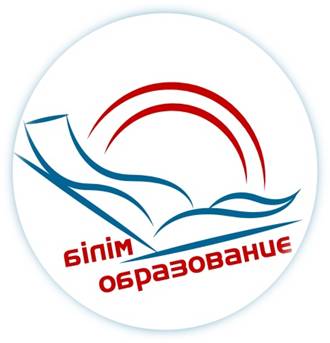                                                                                                       Бекітемін                                                                                    Әдістемелік кабинет                                                                                      меңгерушісінің м.а. 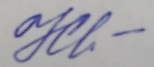                                                                     Н.С.Сабитова                                               «Мектепке дейінгі логопункт жағдайында БЕҚ бар балалармен түзету-логопедтік жұмыста сенсорлық кіріктіру элементтерін қолдану» тақырыбында логопед С.Л.Ниязованың педагогикалық тәжірибесін тарату аясында қалалық семинарБАҒДАРЛАМАСЫПРОГРАММА городского семинара в рамках диссеминации передового педагогического опыта логопеда Ниязовой С.Л. Тема:  «Применение элементов сенсорной интеграции в коррекционно-логопедической работе с детьми с ООП в условиях дошкольного логопункта» Павлодар қ., 2023, ақпанКүні: 06.02.2023 ж., 15.00 Семинарды ұйымдастырушы: «№ 96 сәбилер бақшасы - «Радуга» ҮДО" КМҚКТіркелу: 14.45-15.00Модератор: Павлодар қаласы білім бөлімінің әдіскері Нұрғалиева Н.Қ.Семинардың мақсаты: Мектепке дейінгі ұйым педагогтарының өзара іс-әрекеті кезінде сенсорлық интеграцияның тиімді тәсілдерімен танысуДата проведения: 06.02.2023, 15.00 Организатор семинара: КГКП «Ясли-сад № 96- ЦГР «Радуга»  Регистрация: 14.45-15.00Модератор: Нургалиева Н.К., методист отдела образования г.ПавлодараЦель семинара:  Знакомство с эффективными способами сенсорной интеграции при взаимодействии педагогов дошкольной организации15.00-15.0515.00-15.05Кіріспе сөз, семинар бағдарламасымен таныстыру Нургалиева Нургуль Кайроллаевна, Павлодар қаласы білім бөлімінің әдіскері.Теориялық  бөлім Теориялық  бөлім Теориялық  бөлім Теориялық  бөлім 15.05-15.35«Мектепке дейінгі логопункт жағдайында БЕҚ бар балалармен түзету-логопедтік жұмыста сенсорлық кіріктіру элементтерін қолдану»«Мектепке дейінгі логопункт жағдайында БЕҚ бар балалармен түзету-логопедтік жұмыста сенсорлық кіріктіру элементтерін қолдану»Ниязова Светлана Леоновна, № 96 с/б логопеді;15.35-15.50«Дене шынықтыру сабақтарында сенсорлық интеграция міндеттерін шешу»«Дене шынықтыру сабақтарында сенсорлық интеграция міндеттерін шешу»Дыбцева Ольга Николаевна, № 96 с/б дене шыңықтыру нұсқаушысы;15.50-16.00«Мектепке деінгі балалардың әр түрлі іс-әрекетіндегі сенсорлық интеграция»«Мектепке деінгі балалардың әр түрлі іс-әрекетіндегі сенсорлық интеграция»Ткаченко Надежда Викторовна, № 96 с/б тәрбиешісі;16.00-16.10Дидактикалық жабдық панорамасыДидактикалық жабдық панорамасыНиязова Светлана Леоновна, № 96 с/б логопеді.РефлексияРефлексияРефлексияРефлексия16.10-16.20Қатысушылармен диалог.Семинар қорытындысы бойынша ұсыныстар.Рефлексия.Қатысушылармен диалог.Семинар қорытындысы бойынша ұсыныстар.Рефлексия.Нургалиева Нургуль Кайроллаевна., Павлодар қаласы білім бөлімінің әдіскері.15.00-15.0515.00-15.05Вступительное слово, знакомство с программой семинараНургалиева Нургуль Кайроллаевна, методист отдела образования г.Павлодара.Теоретическая  часть Теоретическая  часть Теоретическая  часть Теоретическая  часть 15.05-15.35 «Применение элементов сенсорной интеграции в коррекционно-логопедической работе с детьми с ООП в условиях дошкольного логопункта»" «Применение элементов сенсорной интеграции в коррекционно-логопедической работе с детьми с ООП в условиях дошкольного логопункта»"Ниязова Светлана Леоновна, логопед я/с № 96;15.35-15.50"Решение задач сенсорной интеграции на занятиях по физической культуре""Решение задач сенсорной интеграции на занятиях по физической культуре"Дыбцева Ольга Николаевна, инструктор ФК я/с № 96;15.50-16.00"Сенсорная интеграция в различных видах деятельности дошкольников""Сенсорная интеграция в различных видах деятельности дошкольников"Ткаченко Надежда Викторовна, воспитатель я/с № 96;16.00-16.10 Панорама дидактического оборудованияПанорама дидактического оборудования Ниязова Светлана Леоновна, логопед я/с № 96.РефлексияРефлексияРефлексияРефлексия16.10-16.20Диалог с участниками.Рекомендации  по итогам семинара .Рефлексия.Диалог с участниками.Рекомендации  по итогам семинара .Рефлексия.Нургалиева Нургуль Кайроллаевна, методист отдела образования г.Павлодара.